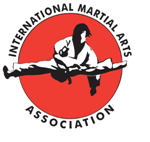 I.M.A.A Interclub Tournament – Sunday 6th November 2011Sparring Medal Results:Little Dragons Sparring Lower Grades:Little Dragons Sparring Lower Grades:GoldKian LutonSilver 	Kaidan-John Champion BronzeSahil AliLittle Dragons Sparring Senior Grades:Little Dragons Sparring Senior Grades:GoldAxel HegartySilver 	Jake RendleBronzeMyles Bassage-MorganChildren’s Sparring (111cm - 120cm):Children’s Sparring (111cm - 120cm):GoldLuke BebellSilver 	Christiano Fernandes Children’s Sparring (121cm - 130cm)Lower Grades:Children’s Sparring (121cm - 130cm)Lower Grades:GoldKyle Williams-CorbinSilver 	Niamh JohannesenBronzeCharlie MorganChildren’s Sparring (131cm - 140cm)Lower Grades:Children’s Sparring (131cm - 140cm)Lower Grades:GoldTegan GivvonsSilver 	Chayton Worrell BronzeMonty JacksonChildren’s Sparring (121cm - 130cm)Senior Grades:Children’s Sparring (121cm - 130cm)Senior Grades:GoldJack TaylorSilver 	Logan Maskell BronzeJoseph Drinkwater Children’s Sparring (131cm - 140cm) Middle Grades:Children’s Sparring (131cm - 140cm) Middle Grades:GoldJake Seville Silver 	Lexie Smith BronzeScott Tatchell Children’s Sparring (131cm - 140cm) Senior Grades:Children’s Sparring (131cm - 140cm) Senior Grades:GoldTomos Sharwood Silver 	Luke FernandesBronzeJessie TaylorChildren’s Sparring ( 141cm - 150cm) Lower Grades:Children’s Sparring ( 141cm - 150cm) Lower Grades:GoldHarri Shelley Silver 	Owen Powell BronzeCourton Muir Girls Sparring (141cm - 150 cm) Senior Grades:Girls Sparring (141cm - 150 cm) Senior Grades:GoldIsobel Southway Silver 	Caitlin NailBronzeRhiannon Nielsen Boys Sparring (141cm - 150cm) Senior Grades:Boys Sparring (141cm - 150cm) Senior Grades:GoldAyrton Mullins Silver 	Alex GouldBronzeConnor Sweeting Children’s Sparring (Mixed Heights)Senior Grades:Children’s Sparring (Mixed Heights)Senior Grades:GoldJordan Casey Silver 	Louie Morse BronzeNash Jeffries Boys Sparring (151cm - 160cm) Lower Grades & Middle Grades:Boys Sparring (151cm - 160cm) Lower Grades & Middle Grades:GoldEllis Murphy Silver 	Jamie Yung BronzeMorgan ThomasGirls Sparring (151cm - 160cm) Senior Grades:Girls Sparring (151cm - 160cm) Senior Grades:GoldGeorgia SouthwaySilver 	Gemma GambariniBronzeAshleigh FaulknerBoys Sparring (12 - 14 years)Black Belts:Boys Sparring (12 - 14 years)Black Belts:GoldGwyn BlackmoreSilver 	Samuel ReynoldsBronzeRhys ThomasBoys Sparring (14 - 17 years)Lower Grades:Boys Sparring (14 - 17 years)Lower Grades:GoldJack HeybyrneSilver 	Connor DaviesBronzeDavid PictonBoys Sparring (14 - 17 years)Senior Grades:Boys Sparring (14 - 17 years)Senior Grades:GoldLiam Rossiter Silver 	James ShawBronzeCamron Griffiths Girls Sparring (14 - 17 years)Senior Grades:Girls Sparring (14 - 17 years)Senior Grades:GoldJessica Heybyrne Silver 	Emma PeartAdults SparringLight - Middle Weight:Adults SparringLight - Middle Weight:GoldOwen Carter Silver 	Alun Davies BronzeMichael Williams Adults SparringHeavy Weight:Adults SparringHeavy Weight:GoldShaun JeffriesSilver 	Tim Porter